Nov 26th , 2016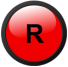 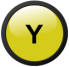 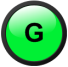 " Agora empowers you to become a brilliant communicator and a confident leader who will actively build a better world"TimeRoleRoleAssigned toDescription18:00Meeting LeaderAlexander HristovAlexander HristovGeneral Introduction3:004:005:0018:05TimerCarlos FernándezCarlos FernándezExplanation of the role1:0018:07Grammarian David Harfield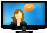 [CA] David Harfield[CA]Explanation of the role  and word of the day1:001:302:0018:10Thought of the Day Hélène Kemmere[UK] Hélène Kemmere[UK]2:002:303:0018:151st Speaker EvaluatorSania JelicSania JelicExplain the objectives of the speech1:001:302:0018:201st SpeakerEric DavidEric David"Who am I"?4:005:006:00Basic Communication Path -  - "Who Am I?"
http://wiki.agoraspeakers.org/Who+am+I Basic Communication Path -  - "Who Am I?"
http://wiki.agoraspeakers.org/Who+am+I Basic Communication Path -  - "Who Am I?"
http://wiki.agoraspeakers.org/Who+am+I BreakFeedback1:001:302:0018:30Hot Questions EvaluatorAgustín MillánAgustín MillánExplanation of the purpose of the section1:001:302:0018:32Hot QuestionsRichard MorleyRichard MorleyImpromptu speeches1-2 min each8:009:0010:0018:451st Speaker EvaluatorSania JelicSania Jelic1st Speaker Evaluator2:002:303:0018:50Hot Questions EvaluatorAgustín MillánAgustín MillánHot Questions Evaluator3:003:304:0018:55GrammarianDavid HarfieldDavid HarfieldReport2:002:303:0019:00TimerCarlos FernándezCarlos FernándezReport2:002:303:0019:03General EvaluatorSania JelicSania JelicReport4:005:006:0019:10Meeting LeaderAlexander HristovAlexander HristovComments and Meeting Close2:003:004:00